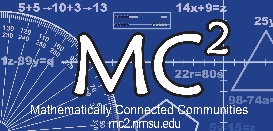           What are my questions and wonderings as I consider supporting mathematics teaching for student learning every day?Growth MindsetStandards-Based Learning Environment (SBLE)Launch/Explore/Summarize (Lesson Model)Questioning & DiscourseNumber TalksWHAT IT ISWHY IT MATTERS for student learning